Превод от английски език(оригинален документ преведен от полски език)ИЗСЛЕДОВАТЕЛСКИ ИНСТИТУТ ЗА ПЪТИЩА И МОСТОВЕул. Институтова 1, 03-302 Варшавафронт офис телефон: 22 814 50 25факс: 22 814 50 28[Лого]Варшава, 26 ноември 2018 г.НАЦИОНАЛНА ТЕХНИЧЕСКА ОЦЕНКАIBDiM-KOT-2018/0240, издание 1Съгласно член 9, параграф 2 от Закона за строителните продукти от 16 април 2004 г. (Dz.U.1, т1570, с измененията), след като е провел процедурата, предвидена в Регламента за национална техническа оценка на Министъра на инфраструктурата и строителството от 17 ноември 2016 г.(2016 Dz. U., т. 1968), по искане от производителя, наречен:Pipelife Polska S.A.със седалище: 	Картозино, ул. Торфова № 484-100 Крокова,Изследователският Институт за пътища и мостовеиздава положителна оценка на представянето на следния строителен продукт:Блокчета за задържане и инфилтрация на дъждовни води с Аксесоарис търговското име: елементи на система за дъждовни води STORMBOX и STORMBOX IIкоито ще се използват в пътно-строителната индустрия в обхвата, посочен в тази Национална техническа оценка IBDiM .ДИРЕКТОРД-р Лешек Рафалски, д.и.н. хабpp. [нечетлив подпис][кръгъл печат с националната емблема на Република Полша и следното описание:]Изследователски институт за пътища и мостове, ВаршаваНационална техническа оценка, издадена на 26 ноември 2018 г.Националната техническа оценка изтича на 26 ноември 2023 г.ТЕХНИЧЕСКО ОПИСАНИЕ НА СТРОИТЕЛНИЯ ПРОДУКТТехнически и търговски наименованияСъгласно §9, параграф 1, точка 3 от Регламента за национална техническа оценка на инфраструктурата и строителството на Министъра от 17 ноември 2016 г., Изследователският Институт за пътища и мостове създаде следното техническо наименование: Блокчета за задържане и инфилтрация и следните търговски наименования: елементи на система за дъждовни води STORMBOX и STORMBOX IIна строителния продукт, наричан по-долу: система STORMBOX и STORMBOX II.Име и адрес на производителя и на оторизирания представител на производителя, ако е назначенЗаявителят е производителят с името и седалището, посочено на страница 1 от 21 на тази Национална техническа оценка IBDiM.Място на производство на продуктаПродуктът се произвежда на:а) Pipelife Polska S.A., със седалище на: Картозино, ул. Торфова 4, 84-110 Крокова;б) Pipelife Nederland B.V., със седалище на: Flevolaan 7, 1601 MA Enkhuizen,Холандия;в) Pipelife Finland Oy, със седалище на: Kiviharjunlenkki 1 C, 90220 Oulu,Финландия.Идентификация на типа и техническо описание на продуктаИдентификация на типаВъз основа на информацията на производителя, Изследователският институт за пътища и мостове идентифицира следните видове строителни продукти:1. Блокчета за задържане и инфилтрация STORMBOX;2. Блокчета за задържане и инфилтрация STORMBOX II;3. Аксесоари за блокчета за  задържане и инфилтрация.Техническо описание на строителния продукт, както и на прилаганите материали и компонентиТази национална техническа оценка се отнася до елементи на системи за управление (задържане и инфилтрация) на дъждовни води от повърхността на пътища, паркинги, инженерни сгради и конструкции, както и площи и сгради / конструкции, свързани с транспортното инженерство.Тази национална техническа оценка обхваща следните продукти:Блокчета за задържане и инфилтрация STORMBOX;Блокчета за задържане и инфилтрация STORMBOX II;Аксесоари за блокчета за задържане и инфилтрация STORMBOX: дънна плоча - дъно на кутията, свързващи скоби/клипсове за блокчетата, ревизионни шахти тип куб с размери 600 mm x 600 mm x 600 mm,адаптер за свързване на тръби;Аксесоари за блокчета за задържане и инфилтрация STORMBOX II: дънна плоча - дъно на кутията, страничен панел - почистване, страничен панел - свързващ, адаптери за тръби и за повдигане нивото на шахти.Блокчетата за задържане и инфилтрация STORMBOX съдържат основни елементи с номинални размери 1200 mm x 600 mm x 300 mm и капацитет на чистата вода от 206 dm3, както и дънни плочи, използвани само в първия ред блокчета. Освен това са осигурени скоби/клипсове за свързване на блокчетата STORMBOX едно с друго, вертикално и хоризонтално.Блокчетата за задържане и инфилтрация STORMBOX II съдържат основни елементи (включително осем колони), с номинални размери 1200 mm x 600 mm x 600 mm и нето капацитет на водата от 412 dm3, дънни плочи, използвани само в първия ред блокчета, и горни и странични панели. Освен това блокчетата STORMBOX II дават възможност за използване на свързващи панели (монтирани вместо горните и страничните панели, за да се свържат тръби с диаметри до 400 mm) и адаптери за тръби за повдигане нивото на шахтите.Блокчетата STORMBOX могат да се използват заедно с ревизионни шахти тип куб с размери 600 mm x 600 mm x 600 mm от полиетилен PE, с връзки за DN 160. DN 200, DN 250, DN 315 и DN400 тръби. За свързване на елементите на системата STORMBOX се използват кубовидни ревизионни шахти с канализационна система, както и за проверка на системата и хидродинамично почистване. Те могат да се използват за дълбочини до 6 метра, ако са монтирани във външния контур на резервоара и са свързани с дренажни блокчета STORMBOX. Върху ревизионни шахти са монтирани тръбни системи със структурирани стени DN / OD 400 или DN / OD 630.Основните елементи на Блокчетата STORMBOX са с форма на куб, с пет лица и без дъно. Горната страна съдържа отвори за свързване с вертикални ребра, укрепващи блокчетата. Използват се скоби/клипсове за свързване на дънната плоча с блокчетата и за свързване на блокчетата с други блокчета. Основните елементи на дренажните Блокчетата STORMBOX II съдържат горен панел и осем колони. Колоните дават възможност за заключване на блокчетата върху дъното или с панела, поставен под нея. Елементите са свързани помежду си, със странични панели и дъна на блокчетата посредством скоби.Системите за управление на водата STORMBOX и STORMBOX II се използват заедно с допълнителните елементи (които не са обхванати от настоящата Национална техническа оценка): разпределителни камери, буферни камери, резервоари за утаяване, регулатори на дебит, геотекстил, геомембрана, тръби за захранване, разпределителни тръби и фитинги.Размерите на елементите на системите STORMBOX и STORMBOX II са дадени в Приложение 1.Идентификационни свойства на суровините и компонентите, използвани за производството на системите за управление на водите STORMBOX и STORMBOX II са дадени в Приложение 2. Довършителни работи и външен вид на елементите на системата отговарят на изискванията на PN-EN 13476-1: 2018-05 и PN-EN 13598-2: 2016-09.Фигура 1 - Блокчетата за задържане и инфилтрация STORMBOX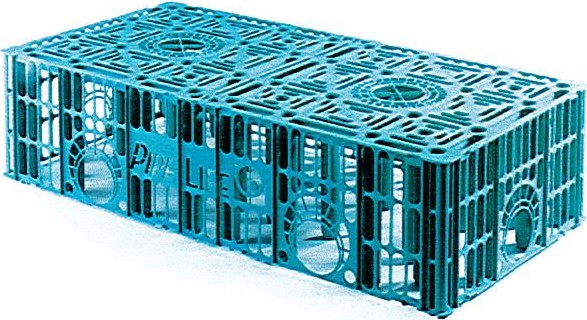 Фигура 2 - Блокчетата за задържане и инфилтрация STORMBOX II (без дънна плоча)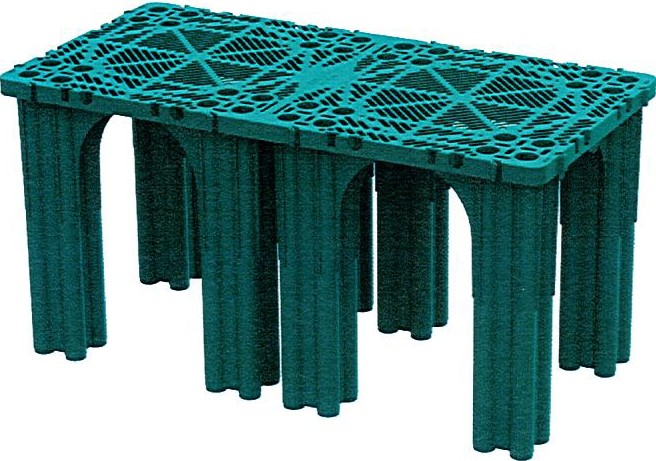 Фигура 3 - Пример за свързване на елементите на системата STORMBOX с тръби и шахти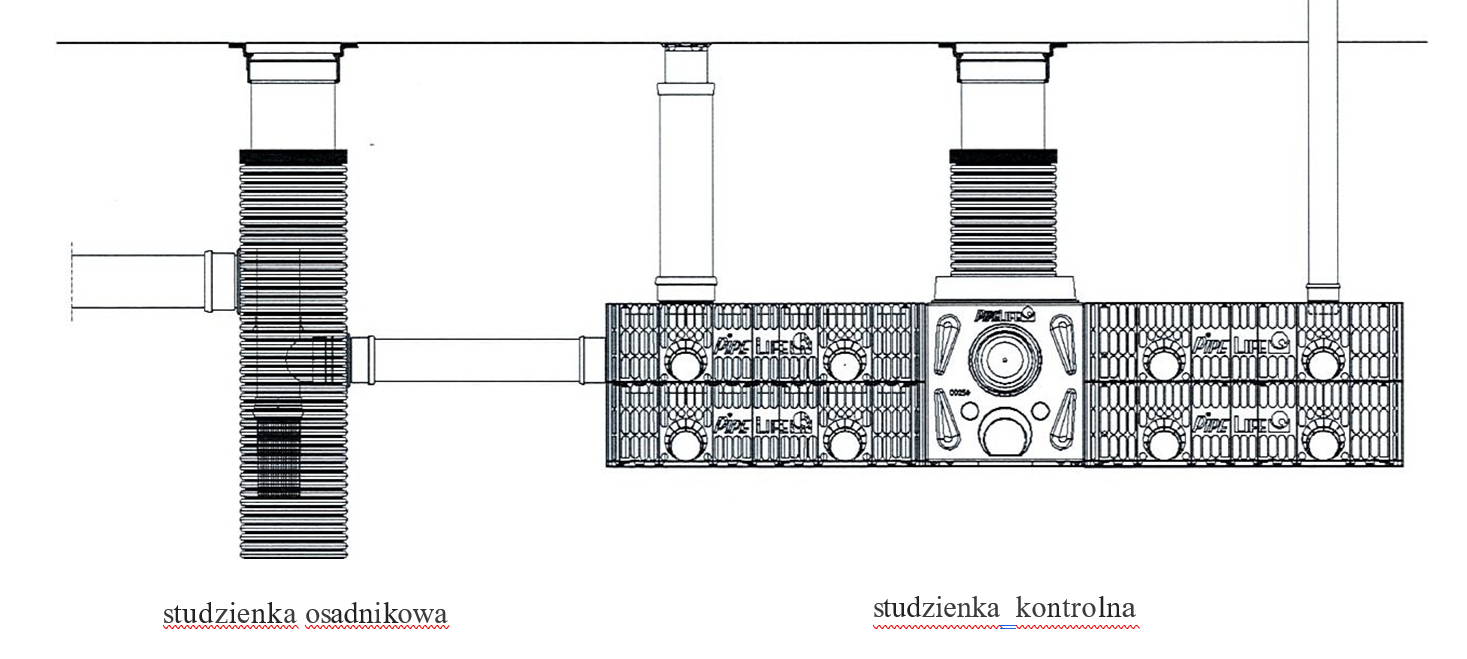 studzienka osadnikowa - утаителна шахта/камераstudzienka kontrolna –ревизионна шахтаПРЕДНАЗНАЧЕНИЕ НА ПРОДУКТАПредназначение на продуктаСтруктурните елементи на STORMBOX и STORMBOX II се използват за управление, задържане, както и за безнапорно разпределение и отвеждане на дъждовни води, събирани от павирани зони (като например паркинги, улици, дворове, зелени площи) и други съоръжения, използвани в транспортния инженеринг.Обхват на приложение на продуктаСъгласно §9, параграф 2, точка I от Регламента за национална техническа оценка на инфраструктурата и строителството на Министъра от 17 ноември 2016 г., Изследователският Институт за пътищата и мостовете издава положителна оценка на представянето на строителния продукт, наречен Блокчета за задържане и инфилтрация на дъждовни води с Аксесоари, предназначени за използване в пътното строителство, в следния обхват: обществени пътища, без ограничения,по смисъла на и при условията, определени в Наредбата на Министъра на транспорта и морското стопанство от 2 март 1999 г. за техническите условия за обществените пътища и тяхното местоположение (Dz. U. No. 43, т. 430, с изменения) и в Наредбата на Министъра на транспорта и морското стопанство от 16 януари 2002 г. за техническите и строителните разпоредби относно пътните магистрали (Dz. U. No. 12, т. 116, с изменения);частни пътища, без ограничения,по смисъла на разпоредбите на Закона за обществените пътища от 21 март 1985 г. (Dz. U. No. 14, т. 60, актуализирана пълна версия);пътни инженерни съоръжения, без ограничения,по смисъла на и в съответствие с условията, определени в Наредбата на Министъра на транспорта и морското стопанство от 30 май 2000 г. за техническите условия за пътно-инженерните съоръжения и тяхното местоположение (Dz. U. No. 63, т. 735, с измененията);железопътни инженерни съоръжения, без ограничения,по смисъла на и съгласно условията, определени в Наредбата на Министъра на транспорта и морското стопанство от 10 септември 1998 г. за техническите условия и железопътните съоръжения и тяхното местоположение (Dz.U. No. 151, т. 987).Условия за прилагане на продуктаЕлементите на системата STORMBOX и STORMBOX II могат да се използват само в съответствие с общоприетите принципи на проектиране, полагане и монтаж на канализационни системи, предвидени в PN-EN1610: 2015-10 и други свързани стандарти, както и в указанията на производителя.Елементите на системата STORMBOX и STORMBOX II трябва да се използват въз основа на строителен проект, който отчита земните и водните условия, както и очакваните натоварвания, при необходимите дълбочини, на подходяща основа и засипан от правилно уплътнен чакъл, одобрени за употреба в съответствие с PN-S-02205: 1998. Уплътняването на почвата и избирането на почвата трябва да съответстват на PN-C-89224: 2018-03. Водата, която ще бъде дренирана, трябва да отговаря на условията, посочени в Регламента на Министъра на околната среда от18 ноември, 2014 г., за условията, които трябва да бъдат изпълнени при заустване на отпадъчни води във водни обекти или почва, и за веществата, особено опасни за водната среда (Dz. U.No. 2014, Точка 1800).Системата STORMBOX и STORMBOX II е подходяща за почви с ниско ниво на подпочвени води, за леки и пропускливи почви и за кохезионни почви (с лоша пропускливост) с чакъл, използван за да се увеличи скоростта на събиране и инфилтрация. Елементите на системата STORMBOX и STORMBOX II трябва да бъдат полагани върху равна, равномерна пясъчна и чакълена подложка с минимален слой от 100 мм. Дренажните блокчета STORMBOX и STORMBOX II трябва да се инсталират на дълбочина не по-малка от 1 m над подземните води, и на не повече от 6 m под земята. В случай на монтаж на по-голяма дълбочина, трябва да се изготви индивидуален технически проект, като се вземат предвид съществуващите наземни условия, стресът и натоварванията.Дебелината на засипката трябва да се основава на изчисления и не трябва да бъде по-малка от 0,4 m в зони, които не са изложени на пътни превозни средства и 0,8 м в зони, изложени на движение на превозни средства. Блокчетата не трябва да се поставят в не повече от 10 реда за кутии STORMBOX, и в не повече от 5 реда за кутии STORMBOX II. Полагането на допълнителни редове трябва да се съгласува с производителя. Разстоянието между местоположението на кутиите STORMBOX и STORMBOX II и сградата трябва да бъде най-малко 1,5 пъти дълбочината на основата на сградата. Единичните дренажни блокчета STORMBOX и STORMBOX II или техните комплекти трябва да бъдат опаковани във филтриращ материал.Описание на използването на елементите на системата STORMBOX и STORMBOX II с шахти, утаители, тръби и други допълнителни елементи са дадени в Приложение 1.Допълнителните елементи могат да бъдат и филтри, изработени от корозионноустойчива стомана, които да бъдат инсталирани в утаителни камери.Строителният продукт трябва да се използва в съответствие с предназначението, обхвата и условията, предвидени в Националната техническа оценка, както и в техническите и строителните разпоредби за видовете сгради / конструкции в пътно-строителната индустрия. Използването на строителния продукт в противоречие с техническите и строителните разпоредби изисква получаване на предварително съгласие за отклонение от посочените регламенти, съгласно процедурата, предвидена в чл. 9 от 7 юли 1994г. 1202).Условия за употреба, монтаж и поддръжкаУсловията за употреба, монтаж и поддръжка са съгласно препоръките на производителя.ЕКСПЛОАТАЦИОННИ ПОКАЗАТЕЛИ НА СТРОИТЕЛНИЯ ПРОДУКТ И МЕТОДИ, ИЗПОЛЗВАНИ ЗА ОЦЕНКАТА МУСпецифичните характеристики на строителния продукт са изброени в следващата таблица.ОПАКОВКА, ТРАНСПОРТ, СЪХРАНЕНИЕ И МАРКИРАНЕ НА ПРОДУКТА4.1. Указания за опакованеSTORMBOX и STORMBOX II са опаковани на палети. Други елементи са опаковани в кашони и картонени кутии. Елементите на системата STORMBOX могат да бъдат опаковани по различен начин, в зависимост от количеството и договореностите между доставчика и получателя. Допустимо е да се доставят системни елементи без опаковка.4.2. Указания за транспортиране и съхранениеЕлементите на системата STORMBOX и STORMBOX II трябва да се транспортират в хоризонтално положение. По време на товаренето и разтоварването трябва да се внимава да не се повредят продуктите. Елементите на системата STORMBOX и STORMBOX II трябва да се носят, а не да се влачат или търкалят по никаква повърхност.Елементите на системата STORMBOX и STORMBOX II трябва да се транспортират с транспортни средства, които са подходящи за размера на елементите. По време на транспортиране продуктите трябва да бъдат обезопасени срещу плъзгане. Особено внимание трябва да се обърне при транспортиране и претоварване на продуктите при температури под 0 ° C.Елементите на системата STORMBOX и STORMBOX II трябва да се съхраняват на правилно подготвена повърхност, на закрито и под покрив, и да бъдат защитени от увреждане от слънчева светлина. Допустимо е продуктите да се съхраняват на открито в двор, при условие че периодът на съхранение (включително складирането на строителната площадка) не е по-дълъг от две години.4.3. Метод за маркиране на строителни продуктиПродуктът трябва да бъде маркиран със знак за строителен продукт, в съответствие с изискванията, определени в Наредбата на Министъра на инфраструктурата и строителството от 13 юни 2018 г. за начина на деклариране на експлоатационните качества на строителните продукти и начина на маркирането им с маркировка за строителен продукт. (2018 Dz.U., т. 1233).Преди маркирането на продукта със знак за строителен продукт, трябва да се изготви национална декларация за експлоатационни показатели на строителен продукт в съответствие с образеца, публикуван в Приложение2 от горепосочения регламент. Декларацията следва да се разпространява по начина, предвиденв регламента.Марката на строителния продукт трябва да бъде придружена от следната информация:последните две цифри на годината, в която марката за строителен продукт е била поставена за първи път настроителния продукт;името на производителя и адреса на седалището или идентификатор, позволяващ ясно идентифициране наимето на производителя и адреса на седалището му;наименование и идентификация на строителния продукт;номер и година на издаване на националната техническа оценка, които са основа за декларацията за експлоатационните показатели;номер на националната декларация за експлоатационни показатели;ниво или клас декларирани експлоатационни показатели;адрес и име на сертифициращия орган, участвал в оценката и проверката наустойчивост на експлоатационните показатели на строителния продукт.адрес на уебсайта на производителя, ако националната декларация за експлоатационни показатели е налична там.ОЦЕНКА И ПРОВЕРКА НА УСТОЙЧИВОСТ НА ЕКСПЛОАТАЦИОННИТЕ ПОКАЗАТЕЛИ5.1. Национална система за оценка и проверка на устойчивост на експлоатационните показателиСъгласно приложение № 1 Наредбата на Министъра на инфраструктурата и строителството от 13 юни 2018 г. за начина на деклариране на експлоатационните качества на строителните продукти и начина на маркирането им с маркировка за строителен продукт. (2018 Dz.U., т. 1233), Изследователският Институт за пътища и мостове посочва необходимата национална система "4" за оценка и проверка на устойчивостта на експлоатационни показатели, които трябва да се прилагат за строителния продукт: Блокчета за задържане и инфилтрация на дъждовни води с аксесоари, с търговско наименование: система за дъждовни води STORMBOX и STORMBOX II.Съгласно §4 от гореспоменатия регламент, в националната система “4”, оценка и проверка на устойчивостта на експлоатационните показатели включва следното:действия на производителя:идентификация на типа на строителния продукт;оценка на показателите на продукта, базирана на тестове, изчисления, таблични стойности или описателна документация относно продукта;провеждане на заводски производствен контрол.5.2. Идентификация на типа на строителния продуктИдентификацията на типа на строителния продукт включва оценката на експлоатационните показатели по отношение на основните показатели и предназначението на продукта, както е посочено в Глава 3, както и идентификационните показатели съгласно точка 1.4.2. от настоящата Национална техническа оценка, докато настъпят промени в суровините, компонентите, производствената линия или производствените съоръжения.5.3. Контрол на производственото производствоСтроителният продукт, обхванат от настоящата Национална техническа оценка, трябва да бъде произведен в съответствие със системата за фабричен производствен контрол.Производителят трябва да създаде, документира, внедри и поддържа системата за фабричен производствен контрол, за да осигури устойчивост на експлоатационните показатели на строителния продукт, посочен в настоящата Национална техническа оценка.Документацията на производствения контрол трябва да включва:организационна структура;изисквания към персонала (компетенции, лицензи, отговорност за определени елементи на заводски производствен контрол, обучение);вътрешни одити, предприемане на коригиращи и превантивни мерки;надзор върху документацията и записите;планове за проверка и изпитване на сурови материали;планове за проверка и изпитване на крайния продукт;надзор върху производственото оборудване;надзор върху оборудването за проверка и изпитване, поддържане на метрологичната проследимост;надзор върху производствения процес, включително между оперативни проверки и изпитвания;описание на подизпълнителските работи и процедурата за надзора им;обработка на несъответстващи продукти и жалби;описание на начина на опаковане, транспортиране, съхранение и маркиране на продукта.Документацията за производствен контрол трябва да бъде допълнена от технически спецификации (продуктови стандарти, процедури за изпитване, европейски или национални  технически оценки и т.н.). и правни разпоредби.Системата за управление на качеството, прилагана съгласно изискванията на PN-EN ISO 9001: 2015-10, може да се разглежда като система за производствен контрол на фабриката, ако са спазени и изискванията на настоящата Национална техническа оценка.5.4. Проверки на готов продукт5.4.1. Графици за проверкаГрафикът за проверка на готовия продукт включва текущи проверки.5.4.2. Текущи проверкиПроверките на готовия продукт включват:проверка на геометричните показатели на елементите;изпитване на якостта на натиск на кутиите STORMBOX и STORMBOX II във вертикална посока;тестване на якостта на натиск на кутиите STORMBOX и STORMBOX II в хоризонтална посока.5.5. Вземане на проби за проверкаПробите за текущи проверки трябва да се вземат, както е посочено в документацията на производствения контрол.5.6. Честота на проверкитеТекущите проверки, посочени в точка 5.4.2 а), трябва да се извършват за всяка продуктова партида, съгласно график за проверка, установен в документацията на производствения контрол, но все пак, поне веднъж за един производствен ден, като се има предвид, че текущите проверки, посочени в точка 5.4.2. b) доc) да се извършват по график за проверка, установен в документацията за фактическия производствен контрол, но все пак, поне веднъж годишно. Обемът на партидата на продукта трябва да се определи в документацията на производствения контрол.5.7. Оценка на резултатите от проверкатаЕксплоатационните показатели на строителния продукт съответстват на всички експлоатационните показатели, посочени в настоящата IBDiM Национална техническа оценка.6. ИНСТРУКЦИЯ6.1. Националната техническа оценка не представлява разрешение за маркиране на строителния продукт с маркировка за строителен продукт.6.2. Оценката на строителния продукт може да бъде отменена от органа, който я е издал, по собствена инициатива или по искане на главния строителен инспектор, след провеждане на обяснителна процедура с участието на заявителя.6.3. Националната техническа оценка не нарушава правата, предвидени в Закона за индустриалната собственост от 30 юни 2000 г. (2003 Dz. U. No. 119, т. 1117, с измененията).7. СПИСЪК НА ДОКУМЕНТИТЕ, ИЗПОЛЗВАНИ В ПРОЦЕДУРАТАВ процедурата по издаване на Националната техническа оценка са използвани следните документи:7.1. Законодателство16 април 2004 г. , Закон за строителните продукти (актуализирана пълна версия, 2016 Dz. U., т. 1570);7 юли, 1994 г. Закон за строителството (актуализирана пълна версия, 2018 Dz. U., позиция 1202);17 ноември 2016 г. Наредба на Министъра на инфраструктурата и строителството за националните технически оценки (2016 Dz. U., т. 1968);13 юни 2018 г., Наредба на Министъра на инфраструктурата и строителството за начина на деклариране на експлоатационните показатели на строителните продукти и начина на маркирането им с маркировка за строителен продукт (2018 Dz.U., т. 1233);13 юни 2018 г. , Регламент на Министърана инвестициите и развитието за изменение и допълнение на Наредбата за начина на деклариране на експлоатационните показатели на строителните продукти и начина на маркиране с маркировка за строителен продукт (2018 Dz.U., т. 1233).7.2. Полски стандарти и други стандартиPN-EN 681-1: 2002 Еластомерни уплътнения. Изисквания към материалите за уплътненията на тръбните съединения, използвани в приложенията за вода и дренаж. Част 1: Вулканизиран каучук;PN-EN 1401-1: 2009 Пластмасови тръбни системи за безнапорно подземно отводняване иканализация. Непластифициран поливинилхлорид (PVC-U). Част 1: Спецификации за тръби, фитингии системата;PN-EN 1610: 2015-10 Проектиране и изпитване на канализационни тръби;PN-EN 1852-1: 2018-02 Пластмасови тръбни системи за безнапорно подземно отводняване иканализация. Полипропилен (PP). Част 1: Спецификации за тръби, фитинги и система;PN-EN 12666- 1 + A1: 2011 Пластмасови тръбни системи за безнапорно подземно отводняване иканализация. Полиетилен (РЕ). Част 1: Спецификации за тръби, фитинги и система;PN-EN 13252: 2016-11 Геотекстили и продукти, свързани с геотекстил. Показатели необходими при използване в дренажни системи;PN-EN 13476-1: 2018-05 Пластмасови тръбни системи за безнапорно подземно отводняване без налягане иканализация - тръбопроводни системи от непластифициран поливинилхлорид (PVC-U)полипропилен (PP) и полиетилен (PE) - Част 1: Общи изисквания и експлоатационни показатели;PN-EN 13476-2: 2018-05 Пластмасови тръбопроводни системи за безнапорно подземно отводняване иканализация - тръбопроводни системи от непластифициран поливинилхлорид (PVC-U)полипропилен (PP) и полиетилен (PE) - Част 2: Спецификации за тръби и фитинги сгладка вътрешна и външна повърхност и система, тип А;PN-EN 13476-2: 2018-05 Пластмасови тръбопроводни системи за безнапорно подземно отводняване иканализация - тръбопроводни системи от непластифициран поливинилхлорид (PVC-U)полипропилен (PP) и полиетилен (PE) - Част 3: Спецификации за тръби и фитинги с гладка вътрешна и профилирана външна повърхност и система. Тип B;PN-EN 13598-2: 2016-09 Пластмасови тръбни системи за безнапорно подземно отводняване и канализация. Непластифициран поливинилхлорид (PVC-U), полипропилен (PP) и полиетилен (РЕ). Спецификации за шахти и инспекционни камери;PN-EN ISO 527-2: 2012 Пластмаси. Определяне на свойствата на опън. Част 2: Условия за изпитване за пластмаси за формоване и екструдиране;PN-EN ISO 580: 2006 Пластмасови тръбопроводи и въздуховоди. Термопласти, формовани чрез впръскване фитинги. Методи за визуална оценка на ефектите от нагряване;PN-EN ISO 1133-1: 2011 Пластмаси. Определяне на дебита на стопилката (MFR) и дебит на обема стопилка (MVR) на термопласти. Част 1: Стандартен метод;PN-EN ISO 1183-2: 2006 Пластмаси. Методи за определяне на плътността на поп-клетъчни пластмаси.Част 2: Метод на колоната с градиент на плътност;PN-EN ISO 3126: 2006 Пластмасови тръбопроводни системи. Пластмасови компоненти. Определяне наразмери;PN-EN ISO 9001: 2015-10 Системи за управление на качеството. Изисквания;PN-EN ISO 11357-6: 2018-04 Пластмаси. Диференциална сканираща калориметрия (DSC). Част 6: Определяне на времето за индуциране на окисление (изотермичен OIT) и температура на индукционната индукция (динамичен OIT); PN-EN ISO 13263: 2017-02 Термопластични тръбни системи за подземно отводняване и канализация без налягане. Термопластични фитинги. Метод за изпитване на ударна устойчивост; PN-C-89224: 2018-03 Термопластични тръбопроводни системи. Външни водоснабдителни, отводнителни и канализационни системи без налягане и налягане, направени от непластифициран поливинилхлорид (PVC-U), полипропилен (PP) и полиетилен (PE). Технически условия за производство и приемане; prEN 17150: 2018 Системи за пластмасови тръбопроводи за подземно транспортиране под налягане и за съхранение на вода за питейна вода - Метод за изпитване за определяне на якостта на кутиите на краткотрайна компресия;NEN 7090: 1989 / Cl: 1989 Опаковъчен материал от полипропиленови влакна за дренажни тръби.7.3. Доклади от тестове за строителни продуктиПротокол за изпитване на инфилтрация № 48/18 / TW-l. 1BDİM Лаборатория за мостови и дренажни съоръжения, Змигрод, октомври 2018 г.Приложения: 2 Изпратени до:1. Заявител: PIPELIFE Polska S.A., със седалище в: Картозино, ул. Торфова 4, 84-110 Krokowa - 2 копия;2. а/аОрган за техническа оценка на Изследователския институт за пътища и мостове, ул. Институтова 1, 03-302 Варшава, тел. (22) 614 56 59, (22) 39 00 414, факс: (22) 675 41 27 - 1 копие.ПРИЛОЖЕНИЕ № 1 –ДОПЪЛНИТЕЛНА ИНФОРМАЦИЯ ОТНОСНО ЕЛЕМЕНТИТЕ НА СИСТЕМАТА STORMBOX И STORMBOX IIДренажните блокчета STORMBOX са с форма на куб, с пет лица (и без дъно). Вътре в блокчето има 40 вертикални (дебелостенни, кухи) стълба, служещи като усилващи ребра и свързани към съответните им отвори в долната част (фигура Zl-1) или най-долния ред блокчета. Всичките четири странични стени на блокчето имат отвори за свързване на тръби с диаметри: DN 110, (125), и 160 mm, докато горната стена има отвори за тръби с диаметри: DN 110 mm, (125), 160 mm и 200 mm.Блокчетата са пригодени да бъдат свързани, както вертикално, така и хоризонтално, в по-големи модули. Размерът на модула зависи от пропускливостта на почвата и размера на отводнената зона. За свързване на дъната на блокчетата се използват скоби/ клипсове свързващи блокчетата помежду им и свързващи блокчетата с дънната плоча (Фигура Zl-2). Точките за свързване със скоби са маркирани на блокчетата и на дъното с думата „CLIP” (скоба). Свързването на дъното изисква 8 до 12 скоби, докато вертикалното свързване на две блокчета изисква 12 скоби, или 8 скоби в случай на свързване във връзка тип тухлен зид.Дънната плоча за блокчето има формата на правоъгълник, направен от два симетрични квадрата и може да се използва за свързване на блокчета в комплекти паралелно една до друга, както и в един ред (Фигура Zl-3). Независимо от това, дънната плоча за блокчетата служат като спомагателен елемент при свързването на блокчетата и не премахват необходимостта от използване на скоби.Фигура Zl-1 -  Дънна плоча за най-долния ред дренажни блокчета STORMBOX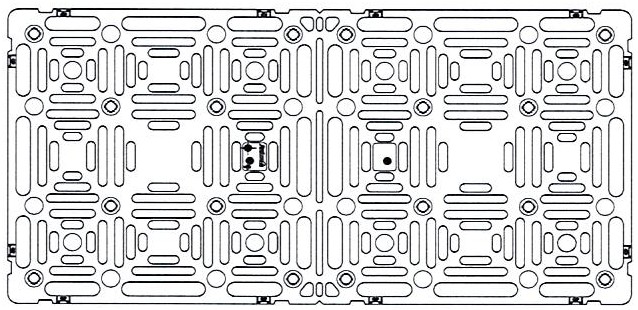 Фигура Zl-2 – Скоби - клипсове за дренажни блокчета STORMBOXФигура Zl-3 - Дренажни блокчета STORMBOX с дъно дънната плоча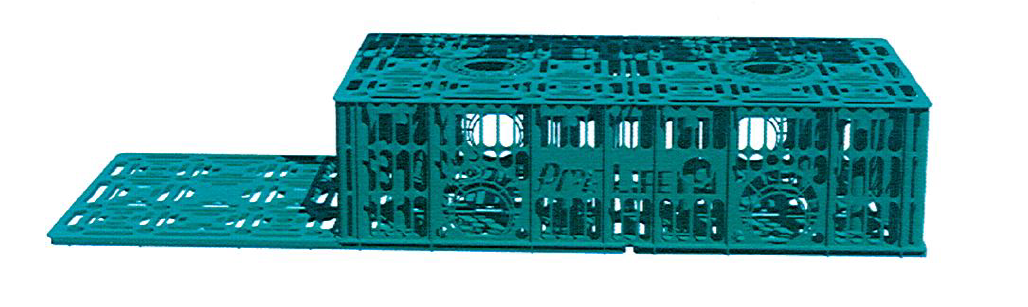 Фигура Zl-4 - Адаптер за блокчета STORMBOXФигура Zl-5 - Ревизионна камера за блокчета STORMBOXФигура Zl-6 - Блокче за задържане и инфилтрация STORMBOX II (размери: 1200 mm x 600 mm x 600 mm), с адаптер за вертикална тръба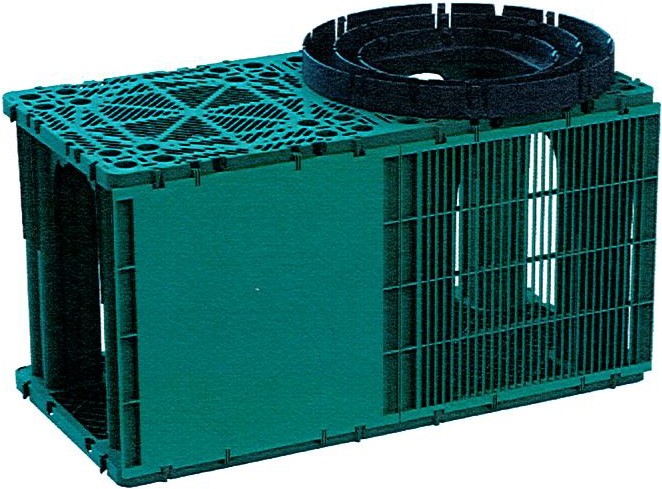 Фигура Zl-7 - Блокче за задържане и инфилтрация STORMBOX II (без заземяващия панел)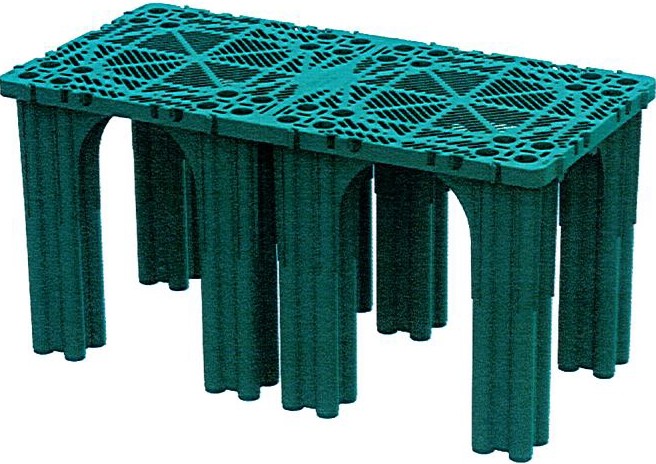 Фигура Zl-8 – Страничен панел за почистване за Блокче за задържане и инфилтрация STORMBOX II (размери: 600 mm x 598 mm)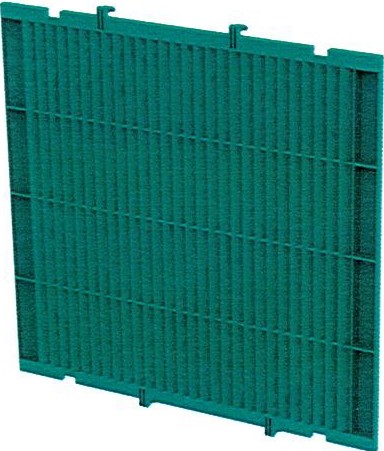 Фигура Zl-9 - Свързваща пластина Страничен панел за свързване за Блокче за задържане и инфилтрация STORMBOX II (размери: 600 mm x 598 mm), предназначена за тръби с диаметър: ф 160 mm - 400 mm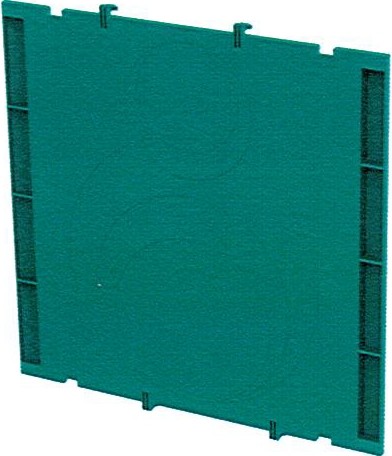 Фигура Zl-10 – Дънна плоча на Блокче за задържане и инфилтрация STORMBOX II (размери: 1200 mm x 600 mm x 35.5 mm)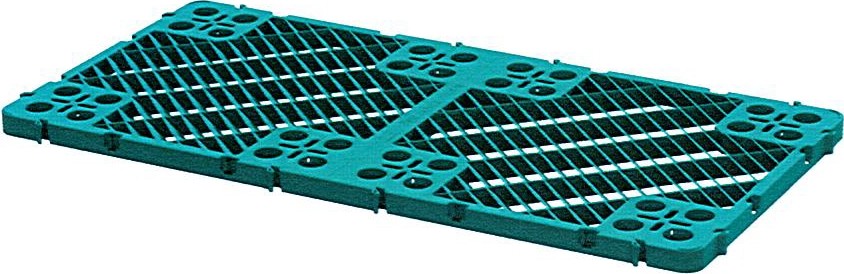 Фигура Zl-11 - Полипропиленов (PP) адаптер за тръбна тръба с диаметър: DN/OD 400, DN ID 425 и DN / OD 630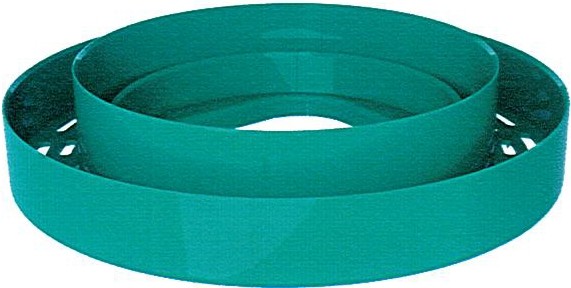 Фигура Zl-12 - Полиетиленови (PE) адаптери за канализационни шахти с диаметър: DN/OD 200, 400 и 630.Шахтите с утаителен елемент DN / OD 400 и DN / OD 630 са направени от полипропилен и са обхванати от Националната техническа оценка IBDiM-KOT-2018/0145. Утаителните шахти PRO 800 и PRO 1000 са изработени от полипропилен и са обхванати от Техническо одобрение 1BDİM AT / 2009-03-1717, както и от PN-EN 13598-2. Основите на утаителните шахти са снабдени с тръби за захранване и дренажна съединителна тръба, които източват вода към тръби и след това към дренажни блокчета.Свързването на системата към захранваща (утаителна) шахта и в комплект с дренажни  блокчета STORMBOX и вентилационна шахта (или вентилационна тръба) се извършва с канализационни тръби и фитинги от термопласти (PVC-U, PP или PE), с технически параметри, съответстващи на PN-EN 1401-1, PN-EN 1852-1, PN-EN 12666-1, PN-EN 13476-2 или PN-EN 13476-3. Ако се използват структурни тръби Pragma, е необходимо да се използват фитинги за свързването им с гладкостенни канализационни тръби. Адаптерите (фигура Z1-5), подходящи за свързване с гладкостенни тръби и фитинги с външен диаметър DN 250 mm, 315 mm, 400 mm или 500 mm, са изработени от полиетилен и са произведени по метода на ротационното формоване.Връзките между елементите на системата STORMBOX се запечатват с еластомерни уплътнения.Таблица Zl-1 съдържа списък и общо техническо описание на елементите на системата STORMBOX и STORMBOX II, както и елементи, използвани заедно със системите.Основните размери на дренажни кутии STORMBOX са посочени в Таблица Zl-2посочените размери са в mmДъждовната вода, оттекла се от отводнената зона (например път, паркинг, конструкции или покриви на сгради), преминава в утаителна шахта, където се отделят механични примеси. След това водата се транспортира чрез канализационни тръби до дренажни кутии, увити в геотекстил, и оттам се просмуква в почвата. Възможно е да се използва филтриращ текстил от PP450, PP700 влакна, отговарящ на изискванията на NEN 7090: 1989/0: 1989, който предотвратява разстилане на почвата и запушване на оборудването с почва.Ако е възможно, се препоръчва да се осигури вентилация на другия край, като се ползват канализационни тръби с диаметър DN 110, (125), 160 и 200 mm, така че системата да се пълни по-бързо. Като алтернатива е възможно да се използва ревизионна шахта, която да служи като вентилационна система или ревизионна шахта, позволяваща поставянето на камери за контрол CCTV.Дренажните кутии се полагат в изкопна яма, върху чакъл. В случай на почви с лоша пропускливост е необходим и уплътнен чакъл.ПРИЛОЖЕНИЕ № 2 - ИДЕНТИФИКАЦИЯ НА СВОЙСТВА НА СУРОВИНИ, ИЗПОЛЗВАНИ ЗА ПРОИЗВОДСТВО НА КУТИИ И АКСЕСОАРИСвойствата на суровините и компонентите, използвани за производството на елементите на STORMBOX и STORMBOX II, са посочени в:таблица Z2-1 (свойства на полипропилен, използван за производство на  блокчета и аксесоари);таблица Z2-2 (свойства на полиетилена, използван за производство на адаптери и ревизионни шахти с кубична форма)Свойствата могат да бъдат проверени въз основа на декларациите за съответствие и документите за проверка съгласно PN-EN 10204, предоставени от производителя на суровина или компонент.Таблица Z2-1 Свойства на полипропилен (PP), използван за производство на кутии и аксесоариТаблица Z2-2 Свойства на полиетилен (PE), използван за производството на аксесоариДекларация № 413/2019(Аз, долуподписаната Божена Пудлик, правен и съдебен преводач, регистрирана при Министъра на правосъдието под номер TP / 3296/05, УДОСТОВЕРЯМ, че горепосоченото е правилен превод на официалния документ, предоставен ми на полски език. В ДОКАЗАТЕЛСТВО ЗА КОЕТО се подписах и поставих официалния си печат на 5 март 2019 г. )No.Строителен продукт, идентификация на типОсновни характеристики на строителния продукт съгласно предназначение (я)Експлоатационни качества, изразенив нива, класовеили описанияЕдиница Методи за тестване и изчисляване1234561Блокчета за задържане и инфилтрация STORMBOXБлокчета за задържане и инфилтрация  STORMBOX IIАксесоари за Блокчета за задържане и инфилтрацияИзпитване на пещ за инжекционно формовани елементи при температура на въздуха:- 150 ° C за PP елементи- 110 ° C за HDPE елементи (други параметри на изпитване съгласно PN-EN ISO 580: 2006)- без пукнатини, разслояване или мехури; макс. дълбочина на пукнатини, разслояване или мехури около мястото на инжектиране и ширината на фугите не трябва да надвишава 20% от дебелината на стената-PN-EN ISO 580:20062Блокчета за задържане и инфилтрация STORMBOXБлокчета за задържане и инфилтрация  STORMBOX IIАксесоари за Блокчета за задържане и инфилтрацияУстойчивост на удар (изпитана чрез падане върху твърда основа) на елементите на системата (температура на кондициониране (0 ± 1) ° C, елементът е спаднал от височината 500 mm)•Без увреждане*-PN-EN ISO 13263:2017-023Блокчета за задържане и инфилтрация STORMBOXБлокчета за задържане и инфилтрация  STORMBOX IIЯкост на натиск на кутиите във вертикална посока (краткотрайно натоварване):STORMBOXSTORMBOX 11>600>600kN/m2prEN 17150:20184Блокчета за задържане и инфилтрация STORMBOXБлокчета за задържане и инфилтрация  STORMBOX IIЯкост на натиск на кутиите във вертикална посока (краткотрайно натоварване):- STORMBOX-STORMBOX II**115100kN/m2prEN 17150:2018* - При кутии са допустими местни пукнатини и деформации без неблагоприятно въздействие върху якостта на изпитваните елементи и възможността за свързването им в системата. В случай на кутии STORMBOX 11, ударът трябва да бъде насочен към колона.** - В случай на STORMBOX II, изпитването се провежда за кутии, свързани вертикално, без наземна (основна) плоча.* - При кутии са допустими местни пукнатини и деформации без неблагоприятно въздействие върху якостта на изпитваните елементи и възможността за свързването им в системата. В случай на кутии STORMBOX 11, ударът трябва да бъде насочен към колона.** - В случай на STORMBOX II, изпитването се провежда за кутии, свързани вертикално, без наземна (основна) плоча.* - При кутии са допустими местни пукнатини и деформации без неблагоприятно въздействие върху якостта на изпитваните елементи и възможността за свързването им в системата. В случай на кутии STORMBOX 11, ударът трябва да бъде насочен към колона.** - В случай на STORMBOX II, изпитването се провежда за кутии, свързани вертикално, без наземна (основна) плоча.* - При кутии са допустими местни пукнатини и деформации без неблагоприятно въздействие върху якостта на изпитваните елементи и възможността за свързването им в системата. В случай на кутии STORMBOX 11, ударът трябва да бъде насочен към колона.** - В случай на STORMBOX II, изпитването се провежда за кутии, свързани вертикално, без наземна (основна) плоча.* - При кутии са допустими местни пукнатини и деформации без неблагоприятно въздействие върху якостта на изпитваните елементи и възможността за свързването им в системата. В случай на кутии STORMBOX 11, ударът трябва да бъде насочен към колона.** - В случай на STORMBOX II, изпитването се провежда за кутии, свързани вертикално, без наземна (основна) плоча.* - При кутии са допустими местни пукнатини и деформации без неблагоприятно въздействие върху якостта на изпитваните елементи и възможността за свързването им в системата. В случай на кутии STORMBOX 11, ударът трябва да бъде насочен към колона.** - В случай на STORMBOX II, изпитването се провежда за кутии, свързани вертикално, без наземна (основна) плоча.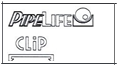 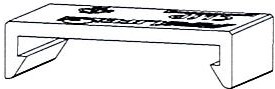 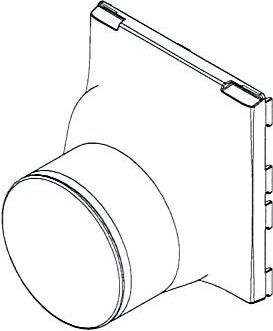 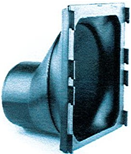 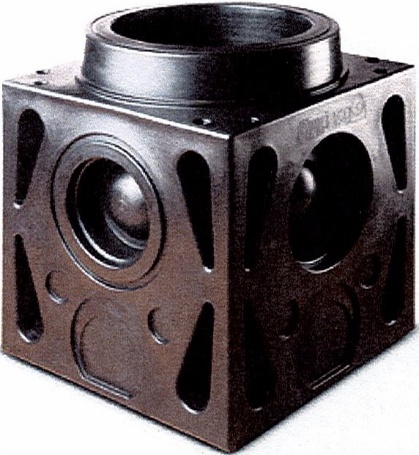 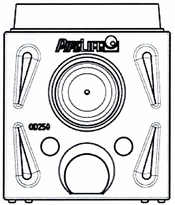 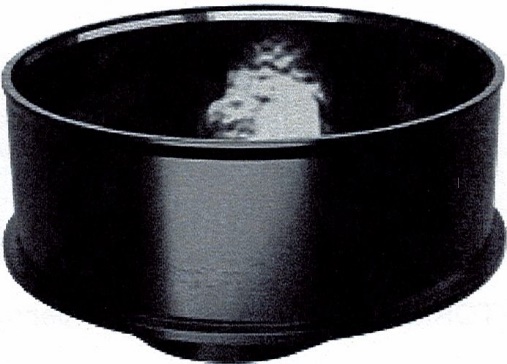 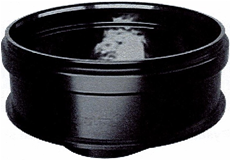 Име на елементаОписание, функционални параметриОсновни размери (изисквания)123Утаителна шахта за канализация на дъждовни води, DN / OD 400камера с вертикална тръба със структурирана стена или гофрирана стена, отгоре съвместима с PN-EN 124, с входящи щуцери и изходящи щуцери, за събиране на вода от отводняваната повърхност и отделяне на механични примесиразмери съгл. към IBDiM KOT-2018/0145 или ITB AT-15-8235 / 2014Шахта за канализация на дъждовни води, DN / OD 630, PRO 630камера с вертикална тръба със структурирана стена или гофрирана стена, отгоре съвместима с PN-EN 124, с входящи щуцери и изходящи щуцери, за събиране на вода от отводняваната повърхност и отделяне на механични примесиразмери съгл. към IBDIM KOT-2018/0145 или ITB AT-15-8235 / 2014Утаителна шахта за дъждовни води PRO 800. PRO 1000основа на шахтата, дистанционни пръстени, конус с връх съвместим с PN-EN 124, с входящи щуцери и изходящи щуцери, за събиране на вода от отводняваната повърхност и отделяне на механични примесиразмери съгласно PN-EN 13598-2 или Техническо одобрение IBDiM AT / 2004- 03-1717Дренажни кутии STORMBOXкутии с отворени стени, които се комбинират в комплекти (вертикално и хоризонтално) посредством скоби, увити в геотекстил или геомембрана, поставени върху чакъл (с уплътнен чакъл в случай на инсталация в почви с лоша пропускливост); използва се за задържане и инфилтрация на дъждовни води в почватаразмери: 1200 mm x 600 mm x 300 mm капацитет: 216 1 нетна вместимост на водата: 206 1, тегло: 8,0 kg връзки: dn 110 (125), 160, 200 mm брой отвори: 8 бр.Аксесоари за кутии:а) дъна на кутиятаб) скобидъно, което се свързва към кутията, използва се само в най-долния ред на кутиите;елементи, използвани за комбиниране на кутии в комплекти, вертикално и хоризонталноРазмери на плочата: 1200 mm x 600 mm x 20 mm тегло: 2.0 kgРазмери на клипса: 36,5 mm x 21,5 mm тегло: 3 gРевизионни шахтиКубовидни елементи, с връзки към DN 160, DN 200. DN 250, DN 315 и DN 400, за свързване на елементите на системата STORMBOX с канализационната система и за проверка на систематаразмери: 600 mm x 600 mm x 600 mmДренажни кутии STORMBOX IIкутии с горен панел и осем колони, които се комбинират в комплекти (вертикално и хоризонтално) посредством скоби, увити в геотекстил или геомембрана, поставени върху чакъл (с уплътнен чакъл в случай на инсталация в почви с лоша пропускливост); използва се за задържане и инфилтрация на дъждовни води в почватаразмери: 1200 mm x 600 mm x 600 mm капацитет: 432 1 нетна вместимост на водата: 413 1 b) ажурен страничена панелc) свързващ панелPP адаптер за вертикална тръбаPE адаптер за щрангова тръбадъно, което се свързва към кутията, използва се само в най-долния ред кутии;за монтаж на страничната стена на резервоараза монтаж на страничната стена на резервоара, с възможност за изрязване на отворите за свързване на канализационни тръби за свързване на структурни тръби с кутията STORMBOX II за свързване на гладкостенни или структурирани стенни тръби с кутията STORMBOX IIразмери: 1200 x 600 x 35.5 mnразмери 600 x 598 mmразмери: 600 x 598 mm, връзки: DN 160, 200, 250,315,400 mmдиаметър на щранговите тръби DN / OD 400, DN / ID 425 и DN / OD 630диаметър на щранговите тръби DN / OD 200, 400 и 630Филтриращ геотекстилсинтетичен геотекстил, изработен от полипропиленови влакна - за увиване на кутиите, предотвратяване на суфусията на почвата и предпазване на дренажното оборудване от запушване с почваразмери и технически характеристики съгласно PN-EN 13252 или IBDiM одобренияДопълнителни елементи:а) PVC-U тръби, PVC-U или PP фитингиб) PVC-U тръби със стена с пенопластв) структурни тръби на Pragmaг) уплътненияд) адаптериза свързване на елементи на системата STORMBOX с канализационна система за свързване на тръби и фитинги с кутия STORMBOXтръби с гладка стена с размери: DN от 110 mm до 400 mm съгл. към PN-EN 1401-1, PN-EN 1852-1тръби с гладка стена с размери: DN от 110 mm до 400 mm съгл. към PN-EN 13476-2тръби с размери: DN / OD от 160 mm до 400 mm, съгл. към PN-EN 13476-3,или съгл. към IBDiM KOT-2018/0145,или съгл. към ITB AT-15-8235 / 2014,Еластомер, съгл. към PN-EN 681-1връзки: DN 250 mm, 315 mm, 400 mm, 500 mmПоказател Размери Размери Размери Показател Кутия Дъно Кутия с дъно1234Дължина 120012001200Височина 30020320Ширина 600600600Диаметри на свързващите отвори•100, (125), 160, 200־110, (125), 160, 200№СвойстваИзисквания Единица Тестов метод съгласно:123451Индекс на стопилката (MFR) (температура: 230 ° С; натоварване: 2,16 kg).MFR< 8.0g/10 minPN-EN ISO 1133-1 Тестово условие M2Време за индукция на окисляване (OIT), при температура на изпитването 200 ° C> 8minPN-EN ISO 1 1357-63Средна плътност на суровината>900kg/m3PN-EN ISO 1183-2№СвойстваИзисквания Единица Тестов метод съгласно:123451Индекс на стопилката (MFR) (температура: 190°C; натоварване: 2.16 kg).3<MFR< 16g/10 minPN-EN ISO 1133-1 Тестово условие D2Време за индукция на окисляване (OIT), при температура на изпитването 200°C> 10minPN-EN ISO 11357-63Средна плътност на суровината>925kg/m3PN-EN ISO 1183-24Сила на провлачване на полиетилена> 18MPaPN-EN ISO 527-2